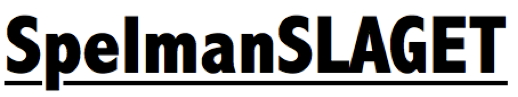 Inbjudan till SpelmanSlaget söndag 3 juli 2016Vi i Hälsinglands spelmansförbund vill gärna ha ert lag med i årets upplaga av SpelmanSlaget under Delsbostämman, söndag den 3 juli kl 18.30-21.45Tävlingen genomförs i sommar för sjätte gången och arrangeras av Hälsinglands spelmansförbund i samarbete med Delsbostämman. SpelmanSlaget är ett lustfyllt sätt för spelmanslag att träffa och lyssna på andra lag och dessutom blir det ett annorlunda inslag i spelmansstämman som engagerar såväl spelmän som dansare och publik. Hur mycket allvar man lägger i tävlingsmomentet är lite upp till var och en. Varje spelmanslag får ca 15 minuters speltid, och repertoaren skall innehålla både polskor och gammeldans. Mer info kommer fortlöpande till respektive lags spelledare.Vi tänker oss att hela evenemanget inleds kl 18.30 med ett allspel på tre låtar där alla spelmanslag är välkomna att delta. Vi skickar med noter på de utvalda låtarna, och de vore fint om ni hinner gå igenom dem i era respektive spelmanslag innan sommaren. Juryn, bestående av fyra personer, kommer bedöma lagen efter följande kriterier: danssväng, samspel och utstrålning, där de första två kriterierna väger lite tyngre än det tredje. En timme efter att alla lagen spelat klart kommer vinnaren offentliggöras. Årets priskategorier: Bästa låtval – 1500 krMest traditionsmedvetna spelmanslag – 1500 krTotalsegrare – 3000 kr samt SpelmansSlagets vandringspokalPublikens pris – röstas fram av publik och dansare på platsVi vill ha besked om ni vill delta i SpelmanSlaget senast den 20 maj, gärna tidigare. Mejla ert besked till Staffan Jonsson. Skriv också ungefär hur många som kommer och vilka instrument som finns i ert lag, så vi kan förbereda ljudteknikerna. Med vänlig hälsning,Staffan Jonsson och Isak Bergström, representanter från Hälsinglands spelmansförbund.Tel: 0651-565262 (Staffan) / staffan.jonsson@bilda.nuTel: 0730-770118 (Isak) / isak@isakbergstrom.se